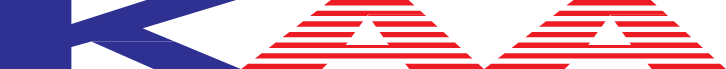                               KOREAN AMERICAN ASSOCIATION SEAL BEACH LEISURE WORLD                                                                                    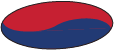                                                                               (www.lwsb.com/kaa)제65호    LWSB한인회소식(LWSB Korean-American Association News)                       2021.12.1                                    1. 2021 한인회 총회 공고    2021년 총회와 년말 파티를  오는 12.9.2021 목요일 오후 4시에  CH2 에서 개최    함을 공고 합니다 .                회장   조욱장             이사장   변영철    총회 안건:        (1) 회계보고          (2) 회칙 수정의건         (3) 차기 회장 인준 투표의 건     여흥 프로그램:        (1)  한미 합자창단(단장 이성남, 백경환 지휘)의 주옥같은 가곡들과         (2)  Flowering Dance(지도 고영아)의 2편        (3)  고전무용(지도 Grace Lee ) 부채춤 외     식사 및 선물         (1) 도시락(우거지 국, 밥 포함)          (2) 떡 한팩         (3) 2021전화부  한 가정에 한권        (4) 정회원 가정 에 시니어 가이드  북  한권(정회원 만)        (5) 수라상 “떡국”  외 6종류중  하나씩         (6) 갖이고 가실 백(Bag)은 광고 주들이 준비 하였사오니 빈 손으로 오세요.  2.  LW 내 Stop sign 에서 완전 정지와 25Mile속도 규정을  준수  합시다.     3. HMO 회사 변경은 12월 7일까지.      매월 $125씩 혜택 받을수 있다      내년 2022년의 건강Plan=HMO 보험회사들  중      (1) Wellcare  (2) Scan  (3) Central  (4) Brand New Day 이상 4개의 HMO 회사     에서는 매월 1인당 ‘ $125 씩 give back plan ‘ 을 취급하는데 매월 받는 SS      check에 합산 되어 혜택을 받게 된다고 합니다.(Agent와 상의하세요) 4. 시니어건강생활 가이드북 정회원 한가정에 한부씩(Senior Resource Guide 2021-2022: 소망소사이어티 발간) 비매품을 조욱장 현 회장께서 구입 한인회에 기증하였습니다 이책자에는  시니어들이 필독하고 알어 둬야 할 내용 제1장  응급상항,  제2장 노년기,  제3장 주거,   제4장 소셜시큐리티,  제5장 메디케어, 제7장 사전의료지시서, 제8장 정신건강,  제8장 간병인 써비스,   제10장 요양시설,  제11장 치매 및 알츠하이머, 제12장 UCI 마인드와 치매연구,   제13장 노인성 질환,  제14장 웨어러블  기기,  제15장 호스피스,  제16장 장례,  제17장 비즈니스  리스팅 등등  노인에 관한 각종 정보가 가득 실린  시니어 가이드북  입니다 5. 차기 (2022-2023) 회장 선출 및 총회 인준    LW 씰비취 한인회 는 11월 11일 정기 이사회에서  차기 2022-2023회장 유원식    을 선출했으며12월 9일 총회에서  인준 투표를 통하여 차기 회장으로 봉사 하게    됩니다.     현 회장 조욱장 께서는 지난 2019, 2020, 2021(회칙에 2년제 였으나 COVID-19     사태로 비상 임시 이사회의 에서 결정,  2021년을 추가 )봉사하시고 계십니다 .    COVID-19 사태 중에도 한인회의 발전에 애쓰셨고 차기 이사장으로  희생 봉사    하시게  되었습니다.     변영철 이사장께서는  2016, 2017, 2018 회장으로 봉사 하셨으며 2019, 2020,      2021에는 이사장으로 수고하고  봉사 하여  오늘의 건전한 한인회로  육성 발전     시켜 놓으시고  봉사직을  네려 놓게 되었습니다.   6. 새로 이사 들어 오신 한인들로 부터2022년판 한인전화부에 등재될 자료(성명,   주소,전화번호 등)를  수시로 수집 합니다.    지난 2년 사이(COVID -19 동안)  많은 한인가정이 입주 하셨는데 모든 모임의    중단으로  자료 수집 및 정보교환의 길이 막혔고  정지된 상태 였습니다.   2022년 한인 전화번호부에 필요한 자료는 한영 성명과 전화번호 그리고 Aprt#    Mutual# 입니다. 위의 내용을  기재하여 보내실곳: wonsik Ryu 1850 Sunningdale   Rd 27-B Seal Beach, CA 90740   : e-mail:wonsikryu103@gmail.com7.  한국식품점 시장보기 :    Garden Grove 지역 및 아리랑 마겟 시장 보기는 매주 목요일 10:30 야외 극장 주차장 에서 Pickup    하고 오후 1:30분에 돌아 옵니다      LW 한인회 정회원 과 한미노인회 회원은 시장 보기에  참여 할수 있습니다       연락 전화 714 982 7793 (유원식)   8. 무료 식품 및 생필품  안내 (2021년 12월 말까지)   (1)  12월7,  14, and 21,  2021(화요일)  오후 1:00PM –2:00PM Los Alamitos Community Center         10911 Oak Street,   Los Alamitos CA 90720 에서 Los Alamitos City 주관 Sponsored by Second        Harvest Food Bank and Feeding America식품과 생필품을 무료로 선착순으로 배급 합니다.  (2)  매주 화요일 오전 11시부터 12시까지Seal Beach North Community Center(가는 길: 405 I         넘어 Lampson 지나 St Cloud 에서 LT North로 가다가 FM Bank 다음 건물)에서 Program         신청서를 내시면 냉동된 Lunch set 6일분을 줍니다.(3)  한미노인회 주차장 애서는 12월 14일 (화)  9-11am OC Food bank 후원으로 식품을 배급합니다 .      Garden Grove까지 이웃과 같이 Carpool 로 가시면  나들이도 되고 친교활동이 될듯도 합니다   9.  무료 Medical 및 공공통역 :       동시통역사의 도움이 필요하시면  일주일 전에 연락, 예약하시기 바랍니다.       테리사 황선우 전화 714 563-030310. KBS, MBC, SBS, CGN TV  를  안테나 설치로 무료로 볼수 있습니다                회장  조 욱장                                 이사장    변 영철